荆门市2019年初中学业水平考试理科综合本试题共10页满分150分考试时间150分钟★祝考试顺利★注意事项：1．答题前，先将自己的姓名、准考证号填写在试卷和答题卡上，并将准考证号条形码粘贴在答题卡上的指定位置。2．选择题的作答：每小题选出答案后，用2B铅笔把答题卡上的对应题目的答案标号涂黑。写在试卷、草稿纸和答题卡上的非答题区域均无效。3．非选择题的作答：用黑色签字笔直接答在答题卡上对应的答题区域内。写在试卷、草稿纸和答题卡上的非答题区域均无效。4．考试结束后，请将本试卷和答题卡一并上交。5．物理试题中g取10N/kg。可能用到的相对原子质量：H-1  C-12  O-16  Na-23  Ca-40  Fe-56  Zn-65  Cu-64一、选择题：本题共25个小题。第1-15小题，每小题2分，第16-25小题，每小题3分，共60分。每小题只有1个选项符合题意。8．化学使世界变得更加绚丽多彩。下列说法正确的是	A．化学是人类社会进步的关键，但化学不能研究和创造自然界不存在的物质	B．“粉身碎骨浑不怕，要留清白在人间”的“清白”是指氢氧化钙	C．儿童发育停滞，智力低下，严重时会得侏儒症，其体内缺少的元素是碘	D．“工业的维生素”稀土广泛应用于新能源、新材料、航空航天、电子信息等尖端科技领域，是重要战略资源。合理开发、利用稀土资源，保护稀土资源，人人有责9．将物质进行分类、类比是学习化学的重要途径。下列有关分类、类比的说法正确的是	A．硅与碳的最外层电子数相同，二氧化硅能与氢氧化钠溶液反应	B．醋酸、纯碱、硫酸钡分别属于酸、碱、盐	C．化学变化大多伴生发光发热，所以有发光发热的变化一定是化学变化	D．硫酸、盐酸、干冰都是纯净物10．下列化学实验操作正确的是	A．向浓硫酸中缓慢加入乙醇，边加边振荡	B．用10ml的量筒量取9.75ml的溶液	C．闻气体的气味时，应用手在瓶口轻轻煽动，让极少量的气体飘入鼻孔	D．不小心打破温度计，应立即用大量水冲洗11．除去下列物质中混有的杂质，所用试剂和操作方法不正确的是12．甲元素一价阳离子有10电子，乙元素与氢元素组成三核10电子的分子。则关于甲、乙、氢元素形成的化合物W的说法正确的是	A．W是由分子构成的	B．10%W溶液与30%W溶液等体积混合，得20%W溶液	C．W是一种重要的化工原料，在生活上可用来去除油污	D．用托盘天平称取15.2克W，计量只需要一个5克、一个10克的砝码和游码13．下列关于物质用途的描述中，不正确的是	A．石墨用作电极材料，活性炭用作吸附家装产生的有害气体	B．聚乙烯塑料用作食品包装袋,可以大量使用	C．磷酸二氢铵（NH4H2PO4）用作复合肥料	D．氧气用作气焊14．甲、乙两种物质是NaCl和KNO3，它们的溶解度曲线如图所示。下列叙述不正确的是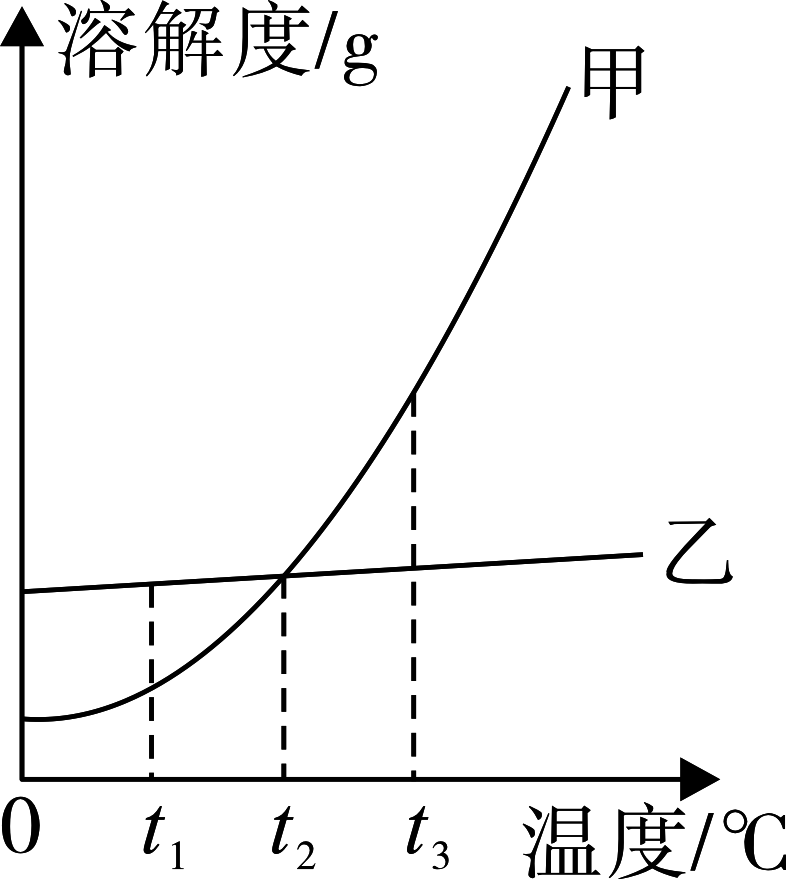 	A．将t1℃时甲的饱和溶液变为不饱和溶液，可采取升温到t3℃的方法	B．t2℃时，质量相等的甲和乙的饱和溶液，其溶质的质量一定相等	C．配制t1 ℃20%的甲溶液：称取20克NaCl溶解在80克热水中，再降温至t1℃	D．乙中少量的甲杂质，可采用加水溶解、蒸发浓缩、热结晶、趁热过滤、洗涤、干燥的方法提纯15．走绿色发展道路，既要金山银山又要绿水青山。下列关于环境方面的知识正确的是	A．空气污染指数的项目主要有二氧化硫、二氧化碳、氮的氧化物、可吸入颗粒等污染物	B．臭氧层在距地面10--50km的高空，吸收大部分紫外线保护地球生物	C．倡导绿色出行，节能减排。减排是指减少大气污染气的排放	D．水体污染的来源主要有酸碱污染、重金属污染和毒气污染二、非选择题共90分。36．（5分）请用化学知识回答下列问题（1）钙是人体内含量最高的金属元素，是构成人体的重要组分。如牙齿中含有羟基磷酸钙[Ca10(PO4)6(OH)2]晶体。羟基磷酸钙中磷元素的化合价为  ▲  （2）质子是化学反应中常见的一种微粒，其化学符号为  ▲  （3）用湿润的PH试纸测定盐酸的PH值，PH值会  ▲  （增大或减小或不变）（4）“借问酒家何处有，牧童遥指杏花村”涉及到常见有机物的化学式为  ▲  （5）基本营养素包括蛋白质、糖类、油脂、  ▲  、无机盐和水六大类37．（8分）按要求填空（1）溶洞里形态各异的钟乳石的形成过程可简单理解为：石灰岩长时间缓慢的“溶解”在水中，水在滴落时又缓慢的生长出钟乳。钟乳石生长的化学方程式为  ▲  ，其反应类型为  ▲  （2）汽车尾气中含有多种氮的氧化物和一氧化碳，对空气有污染作用。有人设计在尾气处加装高效催化剂，将其转化成无污染的一种单质和一种化合物。则生成的化合物的化学式为  ▲  ，反应中化合价降低的元素符号是  ▲  （3）侯德榜是我国杰出的化学家，他发明的联合制碱法大大提高了原料的利用率。联合制碱的主要反应原理：向饱和的食盐溶液通入过量的氨气（易溶于水的碱性气体）和二氧化碳气体，反应后分离出碳酸氢钠。反应方程式为NaCl（饱和）+NH3+H2O+CO2=NaHCO3+NH4Cl向饱和的食盐溶液是先通入氨气还是二氧化碳？  ▲  （填化学式）。该反应属于复分解反应，该反应能够发生的依据是  ▲  （4）已知某铁的氧化物可表示为FexOy=aFeO·bFe2O3。经测：15.2克的某铁的氧化物中铁的质量为11.2克。则x:y=  ▲  ，a:b=  ▲  （均填最小整数比）38．（5分）氯碱工业以粗盐（主要成分是NaCl,含少量泥沙、CaCl2、MgCl2）为原料，生产氯气和氢氧化钠，模拟流程如下：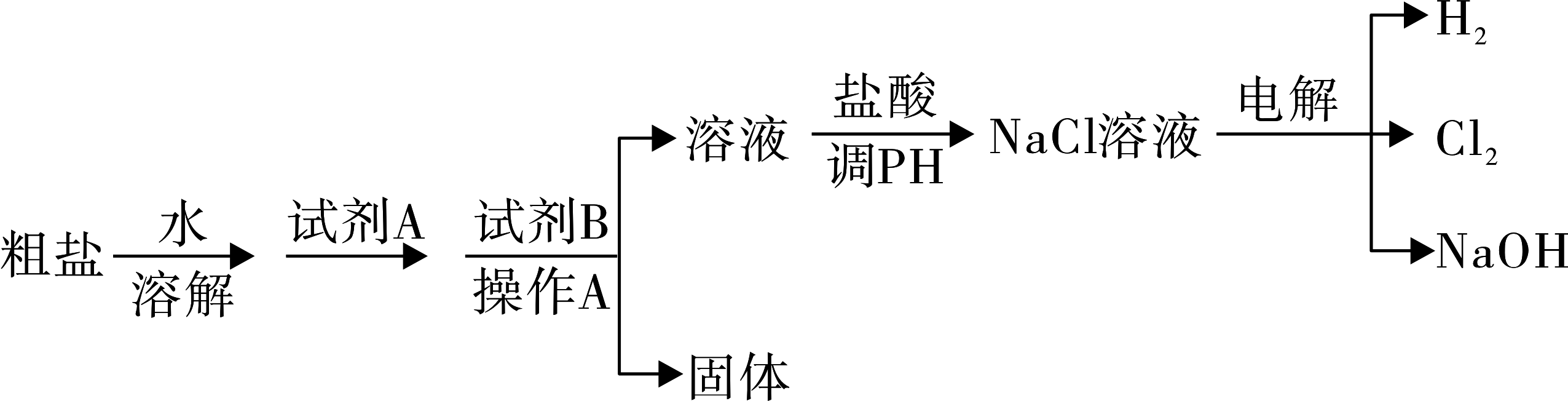 （1）试剂A与试剂B的组合为  ▲  （填序号）①KOH	② NaOH	③K2CO3	④Na2CO3（2）操作A需使用玻璃棒，玻璃棒的作用是  ▲  （3）流程中Mg元素必须转化成  ▲  （填化学式）才能完全除去（4）写出电解NaCl溶液的化学方程式  ▲  （5）该工业副产品H2目前还不能作为燃料被广泛应用，其理由  ▲  （答一条即可）39．（7分）实验与探究某兴趣小组为探究CO2气体与金属Mg的反应，设计了一套制取纯净、干燥CO2气体，并用过量CO2与热的金属Mg充分反应的实验。请回答相关问题。Ⅰ、利用下列装置和相关药品进行实验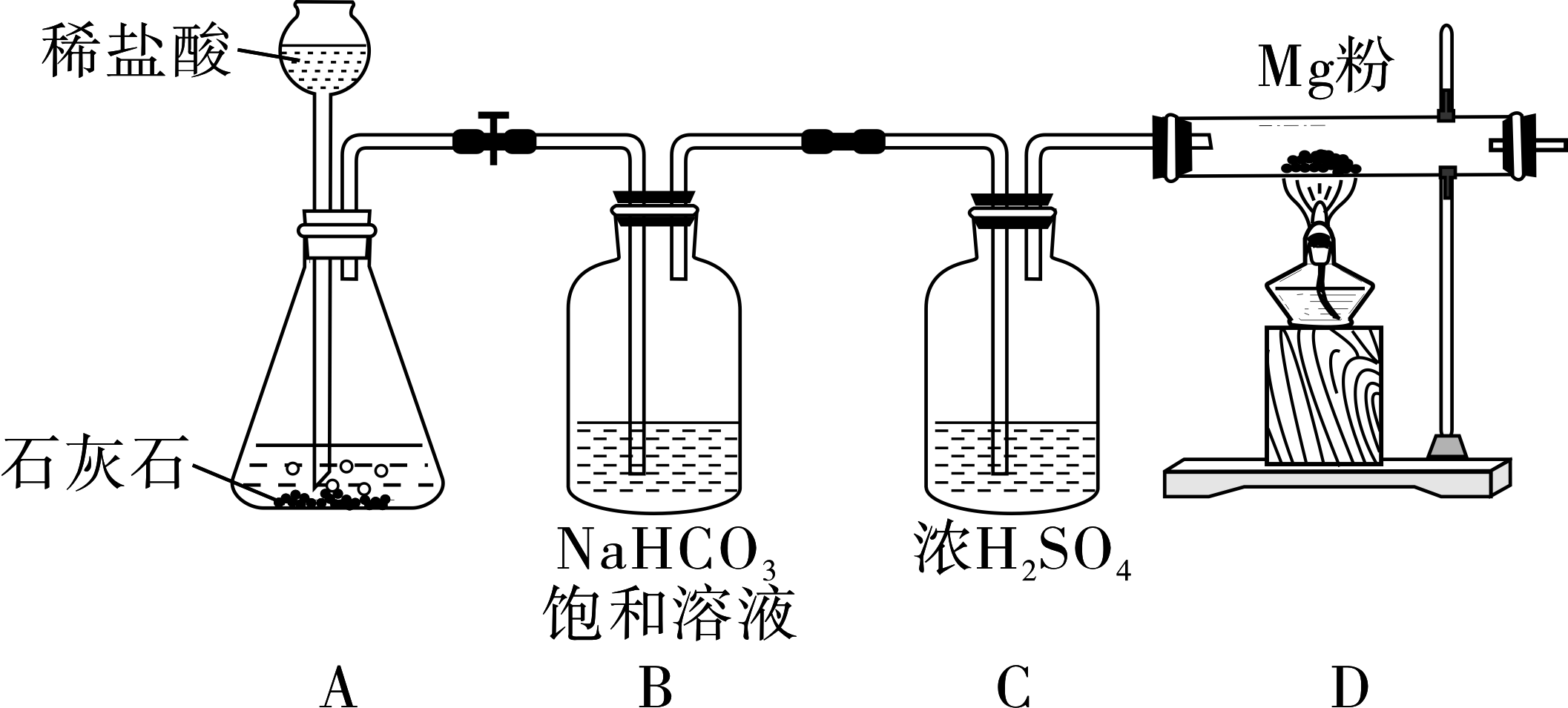 （1）检查装置A气密性的操作是：  ▲  （2）装置B的作用是：  ▲  （3）实验时应先  ▲  ，一段时间后再  ▲  （填代号）a、点燃D处酒精灯b、打开A装置中的弹簧夹，从长颈漏斗处加入稀盐酸Ⅱ、探究Mg与CO2反应的产物可观察到D处的实验现象有黑白两种固体产生。查阅资料黑色固体为碳单质，白色固体是镁的化合物。为探究白色固体的成分，进行了假设与猜想（4）猜想1 白色固体是MgO猜想2 白色固体是MgCO3猜想3 白色固体是  ▲  （5）验证与结论取D 中固体适量于试管，加入足量的  ▲  ，观察到：有黑色固体不溶物，白色固体消失，  ▲  的现象，则猜想1成立。猜想2和猜想3不成立的可能原因是  ▲  40．（4分）瓦斯气的主要成分是CH4，存在煤矿坑道中。当煤矿坑道中瓦斯气达到一定浓度范围，遇明火就会发生爆炸，CH4与O2恰好完全反应时（生成CO2）爆炸最强烈。求煤矿坑道中瓦斯爆炸最强烈时CH4的体积百分含量（同温同压时，气体分子个数比等于其体积比）。要求：写出计算过程，结果保留一位小数参考答案8．D　　9．A　　10．C　　11．D　　12．C　　13．B　　14．C　　15．B36．（共5分）（1）+5　　（2）H+　　（3）增大　　（4）C2H6O（或C2H5OH）　　（5）维生素37．（共8分）（1）Ca(HCO3)2=CaCO3↓+CO2↑+H2O　　分解反应（2）CO2　　N（3）NH3　　NaHCO3的溶解度小，有沉淀生成（4）4：5　　2:138．（共5分）（1）②④　　（2）引流（3）Mg(OH)2（4）2NaCl+2H2OH2↑+Cl2↑+2NaOH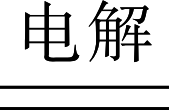 （5）H2不易储存和运输或生产H2的成本高（其他合理答案也可）39．（共7分）（1）关闭弹簧夹（或止水夹），从长颈漏斗加水使漏斗颈内的液面高于锥形瓶内的液面，静置一段时间，两液面高度不变，则气密性好。（2）除去CO2中的HCl气体（3）b  a （4）MgO和MgCO3的混合物（5）稀硫酸或稀盐酸　　无气体产生（或无使石灰水变浑浊的气体产生）　　加热时氧化镁不能与二氧化碳反应（或碳酸镁受热分解）40．（共4分）解：设CH4的体积为V1，空气的体积为V2，则O2的体积为V2×21%CH4+2O2=CO2+2H2O   1  ：2V1 : V2×21%V1 : V2=21：200     CH4%=21/（200+21）=9.5%               答：当CH4的体积百分含量为9.5%时，瓦斯爆炸最强烈。选项物质（括号内为杂质）除去杂质的方法ANa2SO4溶液（NaOH）滴加适量的稀硫酸B铜粉（铁粉）加入足量稀硫酸，过滤、洗涤、干燥CCO（CO2）通过足量的NaOH溶液，干燥DNaCl溶液（CaCl2）通入过量的CO2,过滤